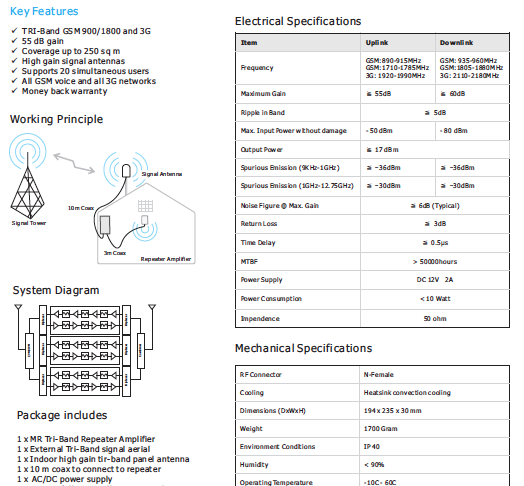 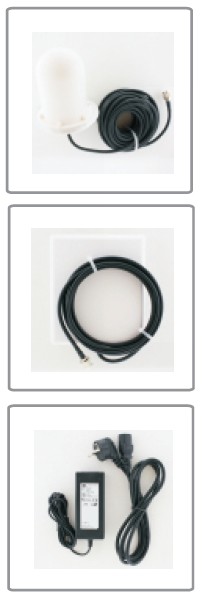 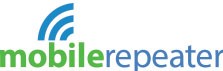 DIGITAL TRIBAND MRE220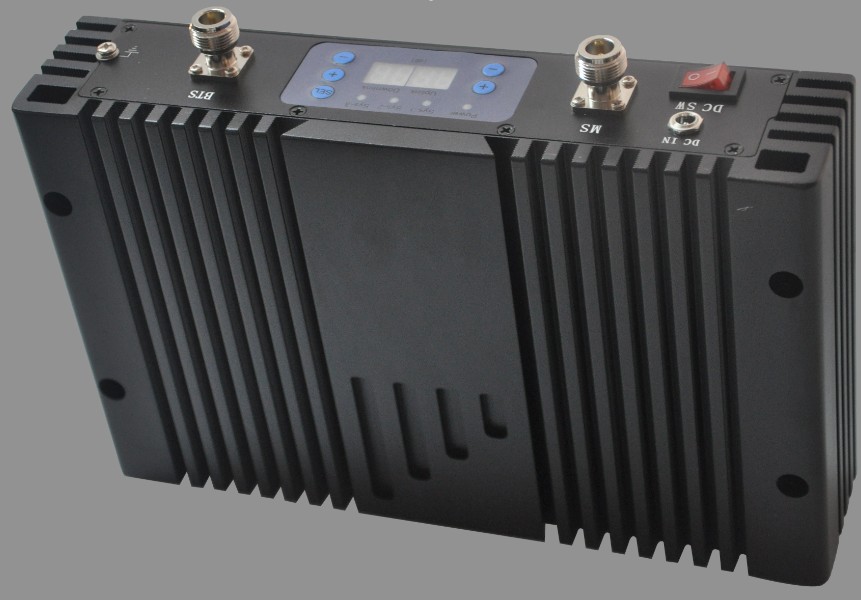 